新 书 推 荐中文书名：《加倍努力的艺术：如何让失败促进成功》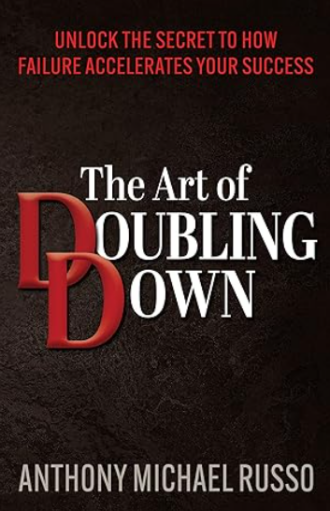 英文书名：The Art of Doubling Down: Unlock the Secret to How Failure Accelerates Your Success作    者：Anthony Michael Russo出 版 社：Morgan James Publishing代理公司：Waterside/ANA/Jessica Wu页    数：175页出版时间：2024年4月代理地区：中国大陆、台湾审读资料：电子稿类    型：心灵励志/自助内容简介：《加倍努力的艺术》作者安东尼·迈克尔·鲁索将失败即终点的观念颠倒过来，证明失败远非路途的终点。本书讲述了那些从失败中学习并变得更强大和更有韧性的成功人士的故事。作者还探讨了自己成长过程中父亲患有赌瘾几乎摧毁家庭的个人经历，并表明失败最终成为解锁他生活成功的关键。通过这些鼓舞人心的故事和实用的技巧，读者可以学会如何将对失败的恐惧转化为面对挑战的动力。理论家将成为以新眼光面对生活的实践者。读者还可以发现如何在每次失败中找到教训，为商业、生活和寻找终极幸福之路铺平道路。作者简介：安东尼·迈克尔·鲁索（Anthony Michael Russo）是一位成功的商人，在18个月内完成了一项七位数的业务，而且没有启动资金。他还主持了重大的NCAA锦标赛和其他大型国家级活动。安东尼曾在《福布斯》和《Inc.》杂志上发表文章，谈论商业和领导力。此外，安东尼曾与超级碗、NCAA、科技大会、乡村音乐电视和音乐节以及主要品牌巡回演出等全球知名品牌合作。他还参加过八次马拉松和五次半程马拉松比赛。全书目录：序言简介重新定义失败发掘如何加倍努力加倍努力的生活方式把失败化为成功什么是大/小失败克服失败101次通过灵感克服失败克服未知坚忍——终极心理锦囊调整方向——终极计划第十章第二节 加倍努力还是就地停滞致谢作者简介感谢您的阅读！请将反馈信息发至：版权负责人Email：Rights@nurnberg.com.cn安德鲁·纳伯格联合国际有限公司北京代表处北京市海淀区中关村大街甲59号中国人民大学文化大厦1705室, 邮编：100872电话：010-82504106, 传真：010-82504200公司网址：http://www.nurnberg.com.cn书目下载：http://www.nurnberg.com.cn/booklist_zh/list.aspx书讯浏览：http://www.nurnberg.com.cn/book/book.aspx视频推荐：http://www.nurnberg.com.cn/video/video.aspx豆瓣小站：http://site.douban.com/110577/新浪微博：安德鲁纳伯格公司的微博_微博 (weibo.com)微信订阅号：ANABJ2002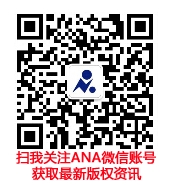 